О внесении изменений в муниципальную программу города Канаш Чувашской Республики «Управление общественными финансами и муниципальным долгом города Канаш Чувашской Республики»1. Внести в муниципальную программу города Канаш Чувашской Республики «Управление общественными финансами и муниципальным долгом города Канаш Чувашской Республики», утвержденную постановлением администрации города Канаш от 11.03.2019 г. № 240 (с  изменениями от 23.09.2019 г. № 1039, от 27.11.2019 г. № 1308, от 10.12.2019 г. № 1362, от 30.01.2020 г. № 69, от 03.04.2020 г. № 294, от 08.09.2020 № 627, от 18.01.2021 г. № 8, от 23.06.2021 г. № 419, от 10.08.2021 г. № 605, от 11.10.2021№ 791, от 17.12.2021 г. № 1114, от 10.01.2022 г. № 1, от 14.09.2022 № 1297, от 11.11.2022 г. № 1526, от 13.01.2023 г. №26) (далее программа), следующие изменения:2)  раздел III программы изложить в следующей редакции:«Раздел III. Обоснование объема финансовых ресурсов, необходимых для реализации муниципальной программы (с расшифровкой по источникам финансирования, по этапам и годам реализации муниципальной программы)Расходы на реализацию Муниципальной программы предусматриваются средства бюджета города Канаш. При реализации Муниципальной программы в рамках управления муниципальным долгом города Канаш Чувашской Республики будут использоваться различные рыночные механизмы, связанные с привлечением заемных средств для покрытия дефицита бюджета города Канаш. Заимствования будут осуществляться в основном за счет привлечения кредитов в кредитных организациях , в том числе на пополнение остатков средств на счетах бюджета города Канаш.Общий объем финансирования Муниципальной программы в 2019 - 2035 годах составляет 385 334,8 тыс. рублей, в том числе за счет средств:федерального бюджета- 5 608,6 тыс.рублейреспубликанского бюджета Чувашской Республики- 182 025,6 тыс.рублейбюджета города Канаш – 197 700,6 тыс. рублей.Прогнозируемый объем финансирования Муниципальной программы на 1 этапе составит 256534,8 тыс. рублей, в том числе:в 2019 году – 42 193,1 тыс. рублей;в 2020 году – 41 569,1 тыс. рублей;в 2021 году – 59 169,8 тыс. рублей;в 2022 году-  44 696,1 тыс.рублей;в 2023 году- 46 906,7 тыс.рублей;в 2024 году-  11 000,0 тыс.рублей;в 2025 году – 11 000,0 тыс. рублей;из них средства:федерального бюджета-5 608,6 тыс.рублей, в том числев 2019 году-1397,9 тыс.рублей;в 2020 году-0,0 тыс.рублей;в 2021году – 1 858,7тыс. рублей;в 2022 году-2 352,0 тыс.рублей;2023-2025 годах-0,0 тыс.рублейреспубликанского бюджета Чувашской Республики -182025,6 тыс.руб., в том числев 2019 году – 34846,2 тыс. рублей;в 2020 году – 34269,7 тыс. рублей;в 2021 году – 48228,6 тыс. рублей;в 2022 году-33 975,9 тыс.рублей;в 2023 году-30705,2 тыс. рублей;в 2024 году-0,0 тыс. рублей;в 2025 году-0,0 тыс.рублей. бюджета города Канаш – 68 900,6 тыс. рублей, в том числе:в 2019 году –   5 949,0 тыс. рублей;в 2020 году – 7 299,4 тыс. рублей;в 2021 году – 9 082,5 тыс. рублей;в 2022 году-8 368,2 тыс.рублей;в 2023 году-16 201,5 тыс.рублей;в 2024 году-11 000,0 тыс.рублей;в 2025  году – 11 000, тыс.рублей         На 2 этапе в 2026 - 2030 годах объем финансирования программы составит 64400,0 тыс. рублей, из них средства:бюджета города Канаш – 64400,0 тыс. рублей.На 3 этапе в 2031 – 2035 годах объем финансирования программы составит 64400,0 тыс.рублей, из них средства:бюджета города Канаш – 64400,0 тыс. рублей.Объемы финансирования Муниципальной программы подлежат ежегодному уточнению исходя из возможностей бюджетов всех уровней.Ресурсное обеспечение и прогнозная (справочная) оценка расходов за счет всех источников финансирования реализации Муниципальной программы приведены в приложении № 2 к муниципальной программе.»;3) приложение № 2 к муниципальной программе изложить в новой редакции согласно приложению № 1 к настоящему постановлению;4) в приложении № 3 к муниципальной программе:а) в паспорте подпрограммы Совершенствование бюджетной политики и обеспечение сбалансированности бюджета города Канаш» муниципальной программы города Канаш Чувашской Республики «Управление общественными финансами и муниципальным долгом города Канаш Чувашской Республики» : позицию «Объемы финансирования подпрограммы с разбивкой по годам реализации подпрограммы» изложить в следующей редакции:б) раздел 4 муниципальной подпрограммы  изложить в следующей редакции:	«Раздел 4. Обоснование объема финансовых ресурсов, необходимых для реализации подпрограммы (с расшифровкой по источникам финансирования, по этапам и годам реализации подпрограммы)Расходы подпрограммы формируются за счет федерального бюджета, республиканского бюджета Чувашской Республики и бюджета города Канаш.Общий объем финансирования мероприятий подпрограммы в 2019 - 2035 годах составит 276 238,0 тыс. рублей, в том числе за счет средств:федерального бюджета-5 608,6 тыс.рублейреспубликанского бюджета Чувашской Республики-182 025,6 тыс.рублей бюджета города Канаш – 88 603,8 тыс. рублей.Прогнозируемый объем финансирования подпрограммы на 1 этапе составит 216 428,0 тыс.рублей, в том числе:в 2019 году – 36 596,1 тыс. рублей;в 2020 году – 35 723,9 тыс. рублей;в 2021 году – 53 139,1 тыс. рублей;в 2022 году – 40 005,9 тыс. рублей;в 2023 году – 40 963,0  тыс. рублей;в 2024 году – 5 000,0 тыс. рублей;в 2025 году – 5 000,0 тыс. рублей;из них средства:федерального бюджета -5 608,6 тыс.рублей, в том числе:в 2019 году – 1 397,9 тыс. рублей;в 2020 году – 0,0 тыс. рублей;в 2021 году – 1 858,7 тыс. рублей;в 2022 году – 2 352,0 тыс. рублей;в 2023 году -  0,0  тыс. рублей;в 2024 году – 0,0 тыс. рублей;в 2025 году – 0,0 тыс. рублейреспубликанского бюджета Чувашской Республики-182 025,6 тыс.рублей, в том числев 2019 году – 34 846,2 тыс. рублей;в 2020 году – 34 269,7 тыс. рублей;в 2021 году –  48 228,6 тыс. рублей;в 2022 году –  33 975,9 тыс. рублей;в 2023 году -   30 705,2  тыс. рублей;в 2024 году –  0,0 тыс. рублей;в 2025 году –  0,0 тыс. рублейбюджета города Канаш – 28 793,8 рублей,  в том числе:в 2019 году – 352,0 тыс. рублей;в 2020 году – 1 454,2тыс. рублей;в 2021 году – 3 051,8 тыс. рублей;в 2022 году – 3 678,0 тыс. рублей;в 2023 году – 10 257,8 тыс. рублей;в 2024 году – 5 000,0 тыс. рублей;в 2025 году – 5 000,0 тыс. рублей.На 2 этапе в 2026 - 2030 годах объем финансирования подпрограммы составит 29 905,0 тыс. рублей, из них средства:бюджета города Канаш – 29905,0 тыс. рублей.На 3 этапе в 2031 – 2035 годах объем финансирования подпрограммы составит 29 905,0 тыс.рублей, из них средства:бюджета города Канаш – 29905,0 тыс. рублей.Объемы финансирования подпрограммы ежегодно будут уточняться исходя из возможностей бюджета города Канаш на соответствующий период.Ресурсное обеспечение реализации подпрограммы за счет всех источников финансирования приведено в приложении к настоящей подпрограмме.»;в) приложение к подпрограмме «Совершенствование бюджетной политики и обеспечение сбалансированности бюджета города Канаш» муниципальной программы города Канаш Чувашской Республики «Управление общественными финансами и муниципальным долгом города изложить в новой редакции, согласно приложению № 2 к настоящему постановлению.2. Контроль за выполнением настоящего постановления возложить на и.о. начальника финансового отдела администрации города Канаш Скворцову Т.Е..3. Настоящее постановление вступает в силу после его официального опубликования.Глава администрации города					            	В.Н. МихайловПриложение № 1  к постановлению администрации города Канаш Чувашской Республики от «__» ______ 2023 г. № __«Приложение № 2 к муниципальной программе города  Канаш Чувашской Республики
 «Управление общественными
финансами и муниципальным долгом
Чувашской Республики» Ресурсное обеспечение и прогнозная (справочная) оценка расходов 
за счет всех источников финансирования реализации муниципальной программы города Канаш Чувашской Республики 
«Управление общественными финансами и муниципальным долгом города Канаш Чувашской Республики» ».Приложение № 2  к постановлению администрации города Канаш Чувашской Республики от «___» _____ 2023 г. № __«Приложение к подпрограмме «Совершенствование бюджетной политики и обеспечение сбалансированности бюджета города Канаш» муниципальной программы города Канаш Чувашской Республики «Управление общественными финансами и муниципальным долгом города Канаш Чувашской Республики»Ресурсное обеспечение 
реализации подпрограммы «Совершенствование бюджетной политики и обеспечение сбалансированности бюджета города Канаш» муниципальной программы города Канаш Чувашской Республики «Управление общественными финансами и муниципальным долгом города Канаш Чувашской Республики» за счет всех источников финансирования».Чӑваш РеспубликинКАНАШ ХУЛААДМИНИСТРАЦИЙЕЙЫШАНУ_______ № ____Канаш хули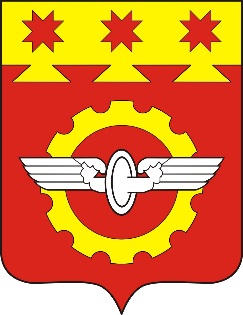 АДМИНИСТРАЦИЯГОРОДА КАНАШ                                                                                                                                     Чувашской РеспубликиПОСТАНОВЛЕНИЕ________ № ____ г. КанашВ  соответствие с решением  Собрания депутатов города Канаш от 09.03.2023 г. №34/3 «О внесении изменений в бюджет города    Канаш на 2023 год и плановый период 2024 и 2025 годов, утвержденный  решением   Собрания   депутатов города    Канаш    от 09 декабря 2022 года № 30/1 »,  Администрация города Канаш Чувашской Республики постановляет:1) в паспорте программы позицию «Объем финансирования Муниципальной программы с разбивкой по годам реализации программы» изложить в следующей редакции:«Объемы финансирования Муниципальной программы с разбивкой по годам реализации программы-прогнозируемый объем финансирования Муниципальной программы в 2019 - 2035 годах составляет 385 334,8 тыс. рублей, в том числе:в 2019 году – 42 193,1 тыс. рублей;в 2020 году – 41 569,1 тыс. рублей;в 2021 году – 59169,8 тыс. рублей;в 2022 году-  44 696,1 тыс.рублей;в 2023 году - 46 906,7 тыс.рублей;в 2024 году-  11 000,0 тыс.рублей;в 2025 году-   11 000,0 тыс.рублейв 2026-2035 годах – 128 800,0 тыс. рублей;из них за счет средств федерального бюджета-5 608,6 тыс.рублей, в том числе:в 2019 году – 1397,9 тыс. рублей;в 2020 году – 0,0 тыс. рублей;в 2021 году – 1858,7 тыс. рублей;в 2022 году -  2 352,0 тыс.рублейв 2023-2035 годах – 0,0 тыс. рублейиз них за счет средств республиканского бюджета Чувашской Республики 182 025,6 тыс.рублей, в том числе:в 2019 году – 34846,2 тыс. рублей;в 2020 году – 34269,7 тыс. рублей;в 2021 году – 48 228,6 тыс. рублей;в 2022 году-   33 975,9 тыс.рублей;в 2023 году-   30 705,2 тыс. рублей;в 2024 году-     0,0 тыс. рублейв 2025-2035 годах – 0,0 тыс. рублейиз них средства местного бюджета города Канаш– 197 700,6 тыс. рублей, в том числе:в 2019 году –   5 949,0 тыс. рублей;в 2020 году – 7 299,4 тыс. рублей;в 2021 году – 9082,5 тыс. рублей;в 2022 году-8 368,2 тыс.рублей;в 2023 году-16 201,5 тыс.рублей;в 2024 году-11 000,0 тыс.рублей;в 2025 году – 11 000,0 тыс.рублей;в 2026-2035 годах – 128 800,0 тыс. рублей;Объемы финансирования Муниципальной программы подлежат ежегодному уточнению исходя из возможностей бюджетов всех уровней»;«Объемы финансирования подпрограммы с разбивкой по годам реализации подпрограммыпрогнозируемый объем финансирования мероприятий подпрограммы в 2019 - 2035 годах составляет 276 238,0 тыс. рублей, в том числе:в 2019 году – 36 596,1 тыс. рублей;в 2020 году – 35 723,9 тыс. рублей;в 2021 году –  53 139,1 тыс. рублей;в 2022 году –   40 005,9 тыс. рублей;в 2023 году –   40 963,0 тыс. рублей;в 2024 году –   5 000,0 тыс. рублей;в 2025 году –   5 000,0 тыс. рублей;в 2026 – 2030 годах – 29 905,0 тыс. рублей;в 2031 – 2035 годах – 29 905,0 тыс. рублей;из них средства:федерального бюджета-5 608,6 тыс.рублейв 2019 году – 1 397,9 тыс. рублей;в 2020 году – 0,0 тыс. рублей;в 2021 году – 1 858,7 тыс. рублей;в 2022 году-  2 352,0 тыс.рублей;в 2023 году-  0,0 тыс.рублей;в 2024 году - 0,0 тыс.рублей;в 2025 году- 0,0 тыс.рублей;в 2026-2030 годах-0,0 тыс.рублей;в 2031-2035 годах – 0,0 тыс. рублейреспубликанского бюджета Чувашской Республики- 182 025,6 тыс.руб., в том числе:в 2019 году – 34 846,2 тыс. рублей;в 2020 году – 34 269,7 тыс. рублей;в 2021 году – 48 228,6 тыс. рублей;в 2022 году-  33 975,9 тыс.рублей;в 2023 году-  30 705,2 тыс.рублей;в 2024 году -0,0 тыс.рублей;в 2025 году-0,0 тыс.рублей;в 2026-2030 годах-0,0 тыс.рублей;в 2031-2035 годах – 0,0 тыс. рублейместного бюджета города Канаш – 88 603,8 тыс. рублей, в том числе:в 2019 году – 352,0 тыс. рублей;в 2020 году – 1 454,2тыс. рублей;в 2021 году – 3 051,8 тыс. рублей;в 2022 году – 3 678,0 тыс. рублей;в 2023 году – 10 257,8 тыс. рублей;в 2024 году – 5 000,0 тыс. рублей;в 2025 году – 5 000,0 тыс. рублей;в 2026 – 2030 годах – 29 905,0 тыс. рублей;в 2031 – 2035 годах – 29 905,0 тыс. рублей.Объемы финансирования подпрограммы подлежат ежегодному уточнению исходя из возможностей бюджета города Канаш»;СтатусНаименование муниципальной программы города Канаш Чувашской Республики, подпрограммы муниципальной программы города Канаш Чувашской Республики (программы, ведомственной целевой программы, основного мероприятия)Код бюджетной 
классификацииКод бюджетной 
классификацииИсточники 
финансированияРасходы по годам, тыс. рублейРасходы по годам, тыс. рублейРасходы по годам, тыс. рублейРасходы по годам, тыс. рублейРасходы по годам, тыс. рублейРасходы по годам, тыс. рублейРасходы по годам, тыс. рублейРасходы по годам, тыс. рублейРасходы по годам, тыс. рублейСтатусНаименование муниципальной программы города Канаш Чувашской Республики, подпрограммы муниципальной программы города Канаш Чувашской Республики (программы, ведомственной целевой программы, основного мероприятия)главный распорядитель бюджет-ных средствцелевая статья расходовИсточники 
финансирования20192020202120222023202420252026-20302031-20351234567891011121314муниципальная программа города Канаш Чу-вашской Респуб-лики«Управление общественными финансами и муниципальным долгом города Канаш Чувашской Республики» хЧ400000000всего42193,141569,159 169,844 696,146 906,711000,011 000,064400,064400,0муниципальная программа города Канаш Чу-вашской Респуб-лики«Управление общественными финансами и муниципальным долгом города Канаш Чувашской Республики» ххфедеральный бюджет1 397,90,01 858,72 352,00,00,00,00,00,0муниципальная программа города Канаш Чу-вашской Респуб-лики«Управление общественными финансами и муниципальным долгом города Канаш Чувашской Республики» ххреспубликанский бюджет34846,234269,748228,633 975,930 705,20,00,00,00,0муниципальная программа города Канаш Чу-вашской Респуб-лики«Управление общественными финансами и муниципальным долгом города Канаш Чувашской Республики» ххместный бюджет5949,07299,49 082,58 368,216 201,511000,011 000,064400,064400,0муниципальная программа города Канаш Чу-вашской Респуб-лики«Управление общественными финансами и муниципальным долгом города Канаш Чувашской Республики» xxвнебюджетные источники0,00,00,00,00,00,00,00,00,0Подпрограмма «Совершенствование бюджетной политики и обеспечение сбалансированности бюджета города Канаш»992/903/974/957Ч410000000всего36596,135723,953139,140 005,940 963,05000,05000,029905,029905,0Подпрограмма «Совершенствование бюджетной политики и обеспечение сбалансированности бюджета города Канаш»992/903/974/957хфедеральный бюджет1397,90,01 858,72 352,00,00,00,00,00,0Подпрограмма «Совершенствование бюджетной политики и обеспечение сбалансированности бюджета города Канаш»992/903/974/957xреспубликанский бюджет34846,234269,748228,633 975,930 705,20,00,00,00,0Подпрограмма «Совершенствование бюджетной политики и обеспечение сбалансированности бюджета города Канаш»992/903/974/957хместный бюджет352,01454,23051,83 678,010 257,85000,05000,029905,029905,0Подпрограмма «Совершенствование бюджетной политики и обеспечение сбалансированности бюджета города Канаш»xxвнебюджетные источники0,00,00,00,00,00,00,00,00,0Основное мероприятие 1Развитие бюджетного планирования, формирование бюджета города Канаш на очередной финансовый год и плановый период903Ч410100000всего0,0200,0481,61 253,31 933,62000,02000,0500,0500,0Основное мероприятие 1Развитие бюджетного планирования, формирование бюджета города Канаш на очередной финансовый год и плановый периодххреспубликанский бюджет0,00,00,00,00,00,00,00,00,0Основное мероприятие 1Развитие бюджетного планирования, формирование бюджета города Канаш на очередной финансовый год и плановый периодххместный бюджет0,0200,0481,61 253,31 933,62000,02000,0500,0500,0Основное мероприятие 2Повышение доходной базы, уточнение бюджета города Канаш в ходе его исполнения с учетом поступлений доходов в бюджет города КанашхЧ410200000всего0,00,00,00,00,00,00,00,00,0Основное мероприятие 2Повышение доходной базы, уточнение бюджета города Канаш в ходе его исполнения с учетом поступлений доходов в бюджет города Канашххреспубликанский бюджет0,00,00,00,00,00,00,00,00,0Основное мероприятие 2Повышение доходной базы, уточнение бюджета города Канаш в ходе его исполнения с учетом поступлений доходов в бюджет города Канашххместный бюджет0,00,00,00,00,00,00,00,00,0Основное мероприятие 3Организация исполнения и подготовка отчетов об исполнении бюджета города Канаш992Ч410300000всего0,00,00,00,00,00,00,00,00,0Основное мероприятие 3Организация исполнения и подготовка отчетов об исполнении бюджета города Канашххреспубликанский бюджет0,00,00,00,00,00,00,00,00,0Основное мероприятие 3Организация исполнения и подготовка отчетов об исполнении бюджета города Канаш992хместный бюджет0,00,00,00,00,00,00,00,00,0Основное мероприятие 4Реализация мер по оптимизации муниципального долга города Канаш Чувашской Республики и своевременному исполнению долговых обязательств992Ч410500000всего0,0908,12083,02 114,68 014,03000,03000,029405,029405,0Основное мероприятие 4Реализация мер по оптимизации муниципального долга города Канаш Чувашской Республики и своевременному исполнению долговых обязательствххреспубликанский бюджет0,00,00,00,00,00,00,00,00,0Основное мероприятие 4Реализация мер по оптимизации муниципального долга города Канаш Чувашской Республики и своевременному исполнению долговых обязательств903Ч410500000местный бюджет0,0  908,1   2083,02 114,68014,03000,03000,029405,029405,0Основное мероприятие 5Обеспечение долгосрочной устойчивости и сбалансированности бюджетной системы в городе КанашхЧ410600000всего0,00,00,00,00,00,00,00,00,0Основное мероприятие 5Обеспечение долгосрочной устойчивости и сбалансированности бюджетной системы в городе Канашххреспубликанский бюджет0,00,00,00,00,00,00,00,00,0Основное мероприятие 5Обеспечение долгосрочной устойчивости и сбалансированности бюджетной системы в городе Канашххместный бюджет0,00,00,00,00,00,00,00,00,0Основное мероприятие 6Осуществление мер финансовой поддержки бюджетов городских округов, направленных на обеспечение их сбалансированности и повышение уровня бюджетной обеспеченности903/957/974/905/992Ч410400000всего36596,134615,950574,536 638,131 015,40,0,00,00,00,0Основное мероприятие 6Осуществление мер финансовой поддержки бюджетов городских округов, направленных на обеспечение их сбалансированности и повышение уровня бюджетной обеспеченностиФедеральный бюджет1397,90,01858,7,02 352,00,00,00,00,00,0Основное мероприятие 6Осуществление мер финансовой поддержки бюджетов городских округов, направленных на обеспечение их сбалансированности и повышение уровня бюджетной обеспеченностиРеспубликанский бюджет34846,234269,748228,633 975,930 705,20,00,00,00,0Основное мероприятие 6Осуществление мер финансовой поддержки бюджетов городских округов, направленных на обеспечение их сбалансированности и повышение уровня бюджетной обеспеченностиместный бюджет352,0346,2487,2310,2310,20,00,00,00,0Основное мероприятие 1Общепрограммные расходы992Ч4Э0100000всего5597,05748,66030,74 690,25 943,76000,06000,034445,03445,0Основное мероприятие 1Общепрограммные расходыххреспубликанский бюджет0,00,00,00,00,00,00,00,00,0Основное мероприятие 1Общепрограммные расходы992Ч4Э0100000местный бюджет5597,05748,66030,74 690,25 943,76000,06000,034445,03445,0СтатусНаименование подпрограммы муниципальной программы города Канаш Чувашской Республики (программы, ведомственной целевой программы города Канаш  Чувашской Республики, основного мероприятия, мероприятия)Задача подпрограммы 
Муниципальной программы Чувашской ГородаОтветственный исполнитель, соисполнители, участникиКод бюджетной классификацииКод бюджетной классификацииКод бюджетной классификацииКод бюджетной классификацииИсточники 
финансированияРасходы по годам, тыс. рублей Расходы по годам, тыс. рублей Расходы по годам, тыс. рублей Расходы по годам, тыс. рублей Расходы по годам, тыс. рублей Расходы по годам, тыс. рублей Расходы по годам, тыс. рублей Расходы по годам, тыс. рублей Расходы по годам, тыс. рублей СтатусНаименование подпрограммы муниципальной программы города Канаш Чувашской Республики (программы, ведомственной целевой программы города Канаш  Чувашской Республики, основного мероприятия, мероприятия)Задача подпрограммы 
Муниципальной программы Чувашской ГородаОтветственный исполнитель, соисполнители, участникиглавный распоряди-тель бюд-жетных средствраз-дел, под-разделцелевая статья расходовгруппа (под-группа) вида расхо-довИсточники 
финансирования20192020202120222023202420252026-20302031-2035123456789101112131415161718Подпро-грамма «Совершенствование бюджетной политики и обеспечение сбалансированности бюджета города Канаш»ответственный исполнитель – Администрация города Канаш903/992хЧ410000000хвсего36596,135723,953139,140 005,940 963,011 000,011 000,029905,029905,0Подпро-грамма «Совершенствование бюджетной политики и обеспечение сбалансированности бюджета города Канаш»ответственный исполнитель – Администрация города Канаш903/992хЧ410000000федеральный бюджет1397,90,01  858,7 2 352,00,00,00,00,00,0Подпро-грамма «Совершенствование бюджетной политики и обеспечение сбалансированности бюджета города Канаш»ответственный исполнитель – Администрация города Канаш903/992хЧ410000000республиканский бюджет34846,234269,748 228,633 975,930 705,20,00,00,00,0Подпро-грамма «Совершенствование бюджетной политики и обеспечение сбалансированности бюджета города Канаш»ответственный исполнитель – Администрация города Канаш903/992хЧ410000000хбюджет города Канаш352,01454,23051,83 678,010 257,811 000,011 000,029905,029905,0ххххвнебюджетные источники0,00,00,00,00,00,00,00,00,0Цель «Создание условий для обеспечения долгосрочной сбалансированности и повышения устойчивости бюджетной системы»Цель «Создание условий для обеспечения долгосрочной сбалансированности и повышения устойчивости бюджетной системы»Цель «Создание условий для обеспечения долгосрочной сбалансированности и повышения устойчивости бюджетной системы»Цель «Создание условий для обеспечения долгосрочной сбалансированности и повышения устойчивости бюджетной системы»Цель «Создание условий для обеспечения долгосрочной сбалансированности и повышения устойчивости бюджетной системы»Цель «Создание условий для обеспечения долгосрочной сбалансированности и повышения устойчивости бюджетной системы»Цель «Создание условий для обеспечения долгосрочной сбалансированности и повышения устойчивости бюджетной системы»Цель «Создание условий для обеспечения долгосрочной сбалансированности и повышения устойчивости бюджетной системы»Цель «Создание условий для обеспечения долгосрочной сбалансированности и повышения устойчивости бюджетной системы»Цель «Создание условий для обеспечения долгосрочной сбалансированности и повышения устойчивости бюджетной системы»Цель «Создание условий для обеспечения долгосрочной сбалансированности и повышения устойчивости бюджетной системы»Цель «Создание условий для обеспечения долгосрочной сбалансированности и повышения устойчивости бюджетной системы»Цель «Создание условий для обеспечения долгосрочной сбалансированности и повышения устойчивости бюджетной системы»Цель «Создание условий для обеспечения долгосрочной сбалансированности и повышения устойчивости бюджетной системы»Цель «Создание условий для обеспечения долгосрочной сбалансированности и повышения устойчивости бюджетной системы»Цель «Создание условий для обеспечения долгосрочной сбалансированности и повышения устойчивости бюджетной системы»Цель «Создание условий для обеспечения долгосрочной сбалансированности и повышения устойчивости бюджетной системы»Цель «Создание условий для обеспечения долгосрочной сбалансированности и повышения устойчивости бюджетной системы»Основное мероприятие 1Развитие бюджетного планирования, формирование бюджета города Канаш на очередной финансовый год и плановый периодсовершенство-вание бюджет-ной политики, создание прочной финансовой основы в рамках бюджетного планирования для социально-экономических преобразований, обеспечения социальных гарантий населению, развития общественной инфраструктурыответственный исполнитель – ФинотделххЧ410100000хвсего0,0200,0481,61 253,31 933,62 000,02 000,0500,0500,0Основное мероприятие 1Развитие бюджетного планирования, формирование бюджета города Канаш на очередной финансовый год и плановый периодсовершенство-вание бюджет-ной политики, создание прочной финансовой основы в рамках бюджетного планирования для социально-экономических преобразований, обеспечения социальных гарантий населению, развития общественной инфраструктурыответственный исполнитель – Финотдел9920111Ч410173430870бюджет города Канаш0,0200,0481,61 253,31 933,62 000,02 000,0500,0500,0Основное мероприятие 1Развитие бюджетного планирования, формирование бюджета города Канаш на очередной финансовый год и плановый периодсовершенство-вание бюджет-ной политики, создание прочной финансовой основы в рамках бюджетного планирования для социально-экономических преобразований, обеспечения социальных гарантий населению, развития общественной инфраструктурыответственный исполнитель – Финотделвнебюджетные источники0,00,00,00,00,00,00,00,00,0Целевые индикаторы и показатели Муниципальной программы, подпрограммы, увязанные с основным мероприятием 1Целевые индикаторы и показатели Муниципальной программы, подпрограммы, увязанные с основным мероприятием 1удельный вес программных расходов бюджета города Канаш в общем объеме расходов бюджета города Канаш (процентов)удельный вес программных расходов бюджета города Канаш в общем объеме расходов бюджета города Канаш (процентов)удельный вес программных расходов бюджета города Канаш в общем объеме расходов бюджета города Канаш (процентов)удельный вес программных расходов бюджета города Канаш в общем объеме расходов бюджета города Канаш (процентов)удельный вес программных расходов бюджета города Канаш в общем объеме расходов бюджета города Канаш (процентов)удельный вес программных расходов бюджета города Канаш в общем объеме расходов бюджета города Канаш (процентов)удельный вес программных расходов бюджета города Канаш в общем объеме расходов бюджета города Канаш (процентов)100,0100,0100,0100,0100,0100,0100,0100,0100,0Целевые индикаторы и показатели Муниципальной программы, подпрограммы, увязанные с основным мероприятием 1Целевые индикаторы и показатели Муниципальной программы, подпрограммы, увязанные с основным мероприятием 1доля расходов бюджета города Канаш на осуществление бюджетных инвестиций в объекты капитального строительства, формируемых в рамках программ, в общем объеме бюджетных инвестиций в объекты капитального строительства городской адресной инвестиционной программы на соответствующий год (процентов)доля расходов бюджета города Канаш на осуществление бюджетных инвестиций в объекты капитального строительства, формируемых в рамках программ, в общем объеме бюджетных инвестиций в объекты капитального строительства городской адресной инвестиционной программы на соответствующий год (процентов)доля расходов бюджета города Канаш на осуществление бюджетных инвестиций в объекты капитального строительства, формируемых в рамках программ, в общем объеме бюджетных инвестиций в объекты капитального строительства городской адресной инвестиционной программы на соответствующий год (процентов)доля расходов бюджета города Канаш на осуществление бюджетных инвестиций в объекты капитального строительства, формируемых в рамках программ, в общем объеме бюджетных инвестиций в объекты капитального строительства городской адресной инвестиционной программы на соответствующий год (процентов)доля расходов бюджета города Канаш на осуществление бюджетных инвестиций в объекты капитального строительства, формируемых в рамках программ, в общем объеме бюджетных инвестиций в объекты капитального строительства городской адресной инвестиционной программы на соответствующий год (процентов)доля расходов бюджета города Канаш на осуществление бюджетных инвестиций в объекты капитального строительства, формируемых в рамках программ, в общем объеме бюджетных инвестиций в объекты капитального строительства городской адресной инвестиционной программы на соответствующий год (процентов)доля расходов бюджета города Канаш на осуществление бюджетных инвестиций в объекты капитального строительства, формируемых в рамках программ, в общем объеме бюджетных инвестиций в объекты капитального строительства городской адресной инвестиционной программы на соответствующий год (процентов)100,0100,0100,0100,0100,0100,0100,0100,0100,0Меро-приятие 1.1Разработка бюджетных проектировок и направление их органам местного самоуправления города Канаш Чувашской Республикиответственный исполнитель – Финотделххххвсего0,00,00,00,00,00,00,00,00,0Меро-приятие 1.1Разработка бюджетных проектировок и направление их органам местного самоуправления города Канаш Чувашской Республикиответственный исполнитель – Финотделххххбюджет города Канаш0,00,00,00,00,00,00,00,00,0Меро-приятие 1.1Разработка бюджетных проектировок и направление их органам местного самоуправления города Канаш Чувашской Республикиответственный исполнитель – Финотделххххвнебюджетные источники0,00,00,00,00,00,00,00,00,0Меро-приятие 1.2Резервный фонд администрации города Канаш Чувашской Республикиответственный исполнитель – Финотделххххвсего0,0200,0481,61 253,31 933,62 000,02 000,0500,0500,0Меро-приятие 1.2Резервный фонд администрации города Канаш Чувашской Республикиответственный исполнитель – Финотдел9920111Ч410173430870бюджет города Канаш0,0200,0481,61 253,31 933,62 000,02 000,0500,0500,0Меро-приятие 1.2Резервный фонд администрации города Канаш Чувашской Республикиответственный исполнитель – Финотделххххвнебюджетные источники0,00,00,00,00,00,00,00,00,0Меро-приятие 1.3Анализ предложений органов местного самоуправления города Канаш Чувашской Республики по бюджетным проектировкам и подготовка проекта решения Собрания   депутатов города Канаш о бюджете города Канаш на очередной финансовый год и плановый периодответственный исполнитель – Финотделххххвсего0,00,00,00,00,00,00,00,00,0Меро-приятие 1.3Анализ предложений органов местного самоуправления города Канаш Чувашской Республики по бюджетным проектировкам и подготовка проекта решения Собрания   депутатов города Канаш о бюджете города Канаш на очередной финансовый год и плановый периодответственный исполнитель – Финотделххххбюджет города Канаш0,00,00,00,00,00,00,00,00,0Меро-приятие 1.3Анализ предложений органов местного самоуправления города Канаш Чувашской Республики по бюджетным проектировкам и подготовка проекта решения Собрания   депутатов города Канаш о бюджете города Канаш на очередной финансовый год и плановый периодответственный исполнитель – Финотделххххвнебюджетные источники0,00,00,00,00,00,00,00,00,0Меро-приятие 1.4Проведение работы в Собрание депутатов города Канаш Чувашской Республики , связанной с рассмотрением проекта решения Собрания депутатов города Канаш Чувашской Республики о бюджете города Канаш на очередной финансовый год и плановый периодответственный исполнитель – Финотделххххвсего0,00,00,00,00,00,00,00,00,0Меро-приятие 1.4Проведение работы в Собрание депутатов города Канаш Чувашской Республики , связанной с рассмотрением проекта решения Собрания депутатов города Канаш Чувашской Республики о бюджете города Канаш на очередной финансовый год и плановый периодответственный исполнитель – Финотделххххбюджет города Канаш0,00,00,00,00,00,00,00,00,0Меро-приятие 1.4Проведение работы в Собрание депутатов города Канаш Чувашской Республики , связанной с рассмотрением проекта решения Собрания депутатов города Канаш Чувашской Республики о бюджете города Канаш на очередной финансовый год и плановый периодответственный исполнитель – Финотделххххвнебюджетные источники0,00,00,00,00,00,00,00,00,0Цель «Создание условий для обеспечения долгосрочной сбалансированности и повышения устойчивости бюджетной системы»Цель «Создание условий для обеспечения долгосрочной сбалансированности и повышения устойчивости бюджетной системы»Цель «Создание условий для обеспечения долгосрочной сбалансированности и повышения устойчивости бюджетной системы»Цель «Создание условий для обеспечения долгосрочной сбалансированности и повышения устойчивости бюджетной системы»Цель «Создание условий для обеспечения долгосрочной сбалансированности и повышения устойчивости бюджетной системы»Цель «Создание условий для обеспечения долгосрочной сбалансированности и повышения устойчивости бюджетной системы»Цель «Создание условий для обеспечения долгосрочной сбалансированности и повышения устойчивости бюджетной системы»Цель «Создание условий для обеспечения долгосрочной сбалансированности и повышения устойчивости бюджетной системы»Цель «Создание условий для обеспечения долгосрочной сбалансированности и повышения устойчивости бюджетной системы»Цель «Создание условий для обеспечения долгосрочной сбалансированности и повышения устойчивости бюджетной системы»Цель «Создание условий для обеспечения долгосрочной сбалансированности и повышения устойчивости бюджетной системы»Цель «Создание условий для обеспечения долгосрочной сбалансированности и повышения устойчивости бюджетной системы»Цель «Создание условий для обеспечения долгосрочной сбалансированности и повышения устойчивости бюджетной системы»Цель «Создание условий для обеспечения долгосрочной сбалансированности и повышения устойчивости бюджетной системы»Цель «Создание условий для обеспечения долгосрочной сбалансированности и повышения устойчивости бюджетной системы»Цель «Создание условий для обеспечения долгосрочной сбалансированности и повышения устойчивости бюджетной системы»Цель «Создание условий для обеспечения долгосрочной сбалансированности и повышения устойчивости бюджетной системы»Цель «Создание условий для обеспечения долгосрочной сбалансированности и повышения устойчивости бюджетной системы»Основное мероприятие 2Повышение доходной базы, уточнение бюджета города Канаш в ходе его исполнения с учетом поступлений доходов в бюджет города Канашобеспечение роста собственных доходов бюджета города Канаш, рациональное использование механизма предоставления налоговых льготответственный исполнитель – ФинотделххЧ410200000хвсего0,00,00,00,00,00,00,00,00,0Основное мероприятие 2Повышение доходной базы, уточнение бюджета города Канаш в ходе его исполнения с учетом поступлений доходов в бюджет города Канашобеспечение роста собственных доходов бюджета города Канаш, рациональное использование механизма предоставления налоговых льготответственный исполнитель – Финотделххххбюджет города Канаш0,00,00,00,00,00,00,00,00,0Основное мероприятие 2Повышение доходной базы, уточнение бюджета города Канаш в ходе его исполнения с учетом поступлений доходов в бюджет города Канашобеспечение роста собственных доходов бюджета города Канаш, рациональное использование механизма предоставления налоговых льготответственный исполнитель – Финотделххххвнебюджетные источники0,00,00,00,00,00,00,00,00,0Целевые индикаторы и показатели Муниципальной программы, подпрограммы, увязанные с основным мероприятием 2Целевые индикаторы и показатели Муниципальной программы, подпрограммы, увязанные с основным мероприятием 2темп роста налоговых и неналоговых доходов бюджета города Канаш (к предыдущему году) (процентов)темп роста налоговых и неналоговых доходов бюджета города Канаш (к предыдущему году) (процентов)темп роста налоговых и неналоговых доходов бюджета города Канаш (к предыдущему году) (процентов)темп роста налоговых и неналоговых доходов бюджета города Канаш (к предыдущему году) (процентов)темп роста налоговых и неналоговых доходов бюджета города Канаш (к предыдущему году) (процентов)темп роста налоговых и неналоговых доходов бюджета города Канаш (к предыдущему году) (процентов)темп роста налоговых и неналоговых доходов бюджета города Канаш (к предыдущему году) (процентов)100,986,3102,9100,5107,0102,0103,0102,0102,0Мероприятие 2.1Анализ поступлений доходов в бюджет города Канаш и предоставляемых налоговых льготответственный исполнитель – Финотделххххвсего0,00,00,00,00,00,00,00,00,0Мероприятие 2.1Анализ поступлений доходов в бюджет города Канаш и предоставляемых налоговых льготответственный исполнитель – Финотделххххбюджет города Канаш0,00,00,00,00,00,00,00,00,0Мероприятие 2.1Анализ поступлений доходов в бюджет города Канаш и предоставляемых налоговых льготответственный исполнитель – Финотделххххвнебюджетные источники0,00,00,00,00,00,00,00,00,0Мероприятие 2.2Подготовка проекта решения Собрания депутатов города Канаш  Чувашской Республики о внесении изменений в решение Собрания депутатов города Канаш  Чувашской Республики о бюджете города Канаш на очередной финансовый год и плановый периодответственный исполнитель – Финотделххххвсего0,00,00,00,00,00,00,00,00,0Мероприятие 2.2Подготовка проекта решения Собрания депутатов города Канаш  Чувашской Республики о внесении изменений в решение Собрания депутатов города Канаш  Чувашской Республики о бюджете города Канаш на очередной финансовый год и плановый периодответственный исполнитель – Финотделххххбюджет города Канаш0,00,00,00,00,00,00,00,00,0Мероприятие 2.2Подготовка проекта решения Собрания депутатов города Канаш  Чувашской Республики о внесении изменений в решение Собрания депутатов города Канаш  Чувашской Республики о бюджете города Канаш на очередной финансовый год и плановый периодответственный исполнитель – Финотделххххвнебюджетные источники0,00,00,00,00,00,00,00,00,0Цель «Создание условий для обеспечения долгосрочной сбалансированности и повышения устойчивости бюджетной системы »Цель «Создание условий для обеспечения долгосрочной сбалансированности и повышения устойчивости бюджетной системы »Цель «Создание условий для обеспечения долгосрочной сбалансированности и повышения устойчивости бюджетной системы »Цель «Создание условий для обеспечения долгосрочной сбалансированности и повышения устойчивости бюджетной системы »Цель «Создание условий для обеспечения долгосрочной сбалансированности и повышения устойчивости бюджетной системы »Цель «Создание условий для обеспечения долгосрочной сбалансированности и повышения устойчивости бюджетной системы »Цель «Создание условий для обеспечения долгосрочной сбалансированности и повышения устойчивости бюджетной системы »Цель «Создание условий для обеспечения долгосрочной сбалансированности и повышения устойчивости бюджетной системы »Цель «Создание условий для обеспечения долгосрочной сбалансированности и повышения устойчивости бюджетной системы »Цель «Создание условий для обеспечения долгосрочной сбалансированности и повышения устойчивости бюджетной системы »Цель «Создание условий для обеспечения долгосрочной сбалансированности и повышения устойчивости бюджетной системы »Цель «Создание условий для обеспечения долгосрочной сбалансированности и повышения устойчивости бюджетной системы »Цель «Создание условий для обеспечения долгосрочной сбалансированности и повышения устойчивости бюджетной системы »Цель «Создание условий для обеспечения долгосрочной сбалансированности и повышения устойчивости бюджетной системы »Цель «Создание условий для обеспечения долгосрочной сбалансированности и повышения устойчивости бюджетной системы »Цель «Создание условий для обеспечения долгосрочной сбалансированности и повышения устойчивости бюджетной системы »Цель «Создание условий для обеспечения долгосрочной сбалансированности и повышения устойчивости бюджетной системы »Цель «Создание условий для обеспечения долгосрочной сбалансированности и повышения устойчивости бюджетной системы »Основное мероприятие 3Организация исполнения и подготовка отчетов об исполнении бюджета города Канашрационализация структуры расходов и эффективное использование средств бюджета города Канаш, концентрация бюджетных инвестиций на приоритетных направлениях социально-экономического развития города Канаш Чувашской Республикиответственный исполнитель – ФинотделххЧ410300000хвсего0,00,00,00,00,00,00,00,00,0Основное мероприятие 3Организация исполнения и подготовка отчетов об исполнении бюджета города Канашрационализация структуры расходов и эффективное использование средств бюджета города Канаш, концентрация бюджетных инвестиций на приоритетных направлениях социально-экономического развития города Канаш Чувашской Республикиответственный исполнитель – Финотделххххбюджет города Канаш0,00,00,00,00,00,00,00,00,0Основное мероприятие 3Организация исполнения и подготовка отчетов об исполнении бюджета города Канашрационализация структуры расходов и эффективное использование средств бюджета города Канаш, концентрация бюджетных инвестиций на приоритетных направлениях социально-экономического развития города Канаш Чувашской Республикиответственный исполнитель – Финотделххххвнебюджетные источники0,00,00,00,00,00,00,00,00,0Целевой индикатор и показатель подпрограммы, увязанные с основным мероприятием 3Целевой индикатор и показатель подпрограммы, увязанные с основным мероприятием 3отношение количества проведенных комплексных проверок бюджетополучателей к количеству комплексных проверок, предусмотренных планом проведения комплексных проверок на соответствующий год (процентов)отношение количества проведенных комплексных проверок бюджетополучателей к количеству комплексных проверок, предусмотренных планом проведения комплексных проверок на соответствующий год (процентов)отношение количества проведенных комплексных проверок бюджетополучателей к количеству комплексных проверок, предусмотренных планом проведения комплексных проверок на соответствующий год (процентов)отношение количества проведенных комплексных проверок бюджетополучателей к количеству комплексных проверок, предусмотренных планом проведения комплексных проверок на соответствующий год (процентов)отношение количества проведенных комплексных проверок бюджетополучателей к количеству комплексных проверок, предусмотренных планом проведения комплексных проверок на соответствующий год (процентов)отношение количества проведенных комплексных проверок бюджетополучателей к количеству комплексных проверок, предусмотренных планом проведения комплексных проверок на соответствующий год (процентов)отношение количества проведенных комплексных проверок бюджетополучателей к количеству комплексных проверок, предусмотренных планом проведения комплексных проверок на соответствующий год (процентов)100,0100,0100,0100,0100,0100,0100,0100,0100,0Мероприятие 3.1Организация исполнения бюджета города Канашответственный исполнитель – Финотделххххвсего0,00,00,00,00,00,00,00,00,0Мероприятие 3.1Организация исполнения бюджета города Канашответственный исполнитель – Финотделххххбюджет города Канаш0,00,00,00,00,00,00,00,00,0Мероприятие 3.1Организация исполнения бюджета города Канашответственный исполнитель – Финотделххххместные бюджеты0,00,00,00,00,00,00,00,00,0Мероприятие 3.1Организация исполнения бюджета города Канашответственный исполнитель – Финотделххххвнебюджетные источники0,00,00,00,00,00,00,00,00,0Меро-приятие 3.2Прочие выплаты по обязательствам города Канаш Чувашской Республикиответственный исполнитель – Финотделххххвсего0,00,00,00,00,00,00,00,00,0Меро-приятие 3.2Прочие выплаты по обязательствам города Канаш Чувашской Республикиответственный исполнитель – Финотделххххбюджет города Канаш0,00,00,00,00,00,00,00,00,0Меро-приятие 3.2Прочие выплаты по обязательствам города Канаш Чувашской Республикиответственный исполнитель – Финотделххххвнебюджетные источникиМеро-приятие 3.3Составление и представление бюджетной отчетности города Канаш Чувашской Республикиответственный исполнитель – Финотделххххвсего0,00,00,00,00,00,00,00,00,0Меро-приятие 3.3Составление и представление бюджетной отчетности города Канаш Чувашской Республикиответственный исполнитель – Финотделххххбюджет города Канаш0,00,00,00,00,00,00,00,00,0Меро-приятие 3.3Составление и представление бюджетной отчетности города Канаш Чувашской Республикиответственный исполнитель – Финотделххххвнебюджетные источники0,00,00,00,00,00,00,00,00,0Цель «Создание условий для обеспечения долгосрочной сбалансированности и повышения устойчивости бюджетной системы в городе Канаш Чувашской Республики»Цель «Создание условий для обеспечения долгосрочной сбалансированности и повышения устойчивости бюджетной системы в городе Канаш Чувашской Республики»Цель «Создание условий для обеспечения долгосрочной сбалансированности и повышения устойчивости бюджетной системы в городе Канаш Чувашской Республики»Цель «Создание условий для обеспечения долгосрочной сбалансированности и повышения устойчивости бюджетной системы в городе Канаш Чувашской Республики»Цель «Создание условий для обеспечения долгосрочной сбалансированности и повышения устойчивости бюджетной системы в городе Канаш Чувашской Республики»Цель «Создание условий для обеспечения долгосрочной сбалансированности и повышения устойчивости бюджетной системы в городе Канаш Чувашской Республики»Цель «Создание условий для обеспечения долгосрочной сбалансированности и повышения устойчивости бюджетной системы в городе Канаш Чувашской Республики»Цель «Создание условий для обеспечения долгосрочной сбалансированности и повышения устойчивости бюджетной системы в городе Канаш Чувашской Республики»Цель «Создание условий для обеспечения долгосрочной сбалансированности и повышения устойчивости бюджетной системы в городе Канаш Чувашской Республики»Цель «Создание условий для обеспечения долгосрочной сбалансированности и повышения устойчивости бюджетной системы в городе Канаш Чувашской Республики»Цель «Создание условий для обеспечения долгосрочной сбалансированности и повышения устойчивости бюджетной системы в городе Канаш Чувашской Республики»Цель «Создание условий для обеспечения долгосрочной сбалансированности и повышения устойчивости бюджетной системы в городе Канаш Чувашской Республики»Цель «Создание условий для обеспечения долгосрочной сбалансированности и повышения устойчивости бюджетной системы в городе Канаш Чувашской Республики»Цель «Создание условий для обеспечения долгосрочной сбалансированности и повышения устойчивости бюджетной системы в городе Канаш Чувашской Республики»Цель «Создание условий для обеспечения долгосрочной сбалансированности и повышения устойчивости бюджетной системы в городе Канаш Чувашской Республики»Цель «Создание условий для обеспечения долгосрочной сбалансированности и повышения устойчивости бюджетной системы в городе Канаш Чувашской Республики»Цель «Создание условий для обеспечения долгосрочной сбалансированности и повышения устойчивости бюджетной системы в городе Канаш Чувашской Республики»Цель «Создание условий для обеспечения долгосрочной сбалансированности и повышения устойчивости бюджетной системы в городе Канаш Чувашской Республики»Основное мероприятие 4Реализация мер по оптимизации муниципального долга города Канаш Чувашской Республики и своевременному исполнению долговых обязательствобеспечение долговой устойчивости города Канаш Чувашской Республики, проведение ответственной долговой политики, снижение бюджетных рисков, связанных с долговой нагрузкой на бюджета города Канашответственный исполнитель – Администрация города Канаш ххЧ410500000хвсего0,0908,12083,02 114,68014,03000,05881,029405,029405,0Основное мероприятие 4Реализация мер по оптимизации муниципального долга города Канаш Чувашской Республики и своевременному исполнению долговых обязательствобеспечение долговой устойчивости города Канаш Чувашской Республики, проведение ответственной долговой политики, снижение бюджетных рисков, связанных с долговой нагрузкой на бюджета города Канашответственный исполнитель – Администрация города Канаш 9031301Ч410573490730бюджет города Канаш0,00,00,031,63000,03000,03000,010000,010000,0Основное мероприятие 4Реализация мер по оптимизации муниципального долга города Канаш Чувашской Республики и своевременному исполнению долговых обязательствобеспечение долговой устойчивости города Канаш Чувашской Республики, проведение ответственной долговой политики, снижение бюджетных рисков, связанных с долговой нагрузкой на бюджета города Канашответственный исполнитель – Администрация города Канаш 9030113Ч410573480840бюджет города Канаш0,0908,12083,02083,05014,00,00,019405,019405,0Основное мероприятие 4Реализация мер по оптимизации муниципального долга города Канаш Чувашской Республики и своевременному исполнению долговых обязательствобеспечение долговой устойчивости города Канаш Чувашской Республики, проведение ответственной долговой политики, снижение бюджетных рисков, связанных с долговой нагрузкой на бюджета города Канашответственный исполнитель – Администрация города Канаш ххххвнебюджетные источники0,00,00,00,00,00,00,00,00,0Целевые индикаторы и показатели Муниципальной программы, подпрограммы, увязанные с основным мероприятием  4 Целевые индикаторы и показатели Муниципальной программы, подпрограммы, увязанные с основным мероприятием  4 отношение муниципального долга города Канаш Чувашской Республики к доходам бюджета города Канаш (без учета безвозмездных поступлений) (процентов)отношение муниципального долга города Канаш Чувашской Республики к доходам бюджета города Канаш (без учета безвозмездных поступлений) (процентов)отношение муниципального долга города Канаш Чувашской Республики к доходам бюджета города Канаш (без учета безвозмездных поступлений) (процентов)отношение муниципального долга города Канаш Чувашской Республики к доходам бюджета города Канаш (без учета безвозмездных поступлений) (процентов)отношение муниципального долга города Канаш Чувашской Республики к доходам бюджета города Канаш (без учета безвозмездных поступлений) (процентов)отношение муниципального долга города Канаш Чувашской Республики к доходам бюджета города Канаш (без учета безвозмездных поступлений) (процентов)отношение муниципального долга города Канаш Чувашской Республики к доходам бюджета города Канаш (без учета безвозмездных поступлений) (процентов)20,320,312,614,29,9109,750,050,0Целевые индикаторы и показатели Муниципальной программы, подпрограммы, увязанные с основным мероприятием  4 Целевые индикаторы и показатели Муниципальной программы, подпрограммы, увязанные с основным мероприятием  4 отношение объема просроченной задолженности по долговым обязательствам города Канаш Чувашской Республики к общему объему задолженности по долговым обязательствам города Канаш Чувашской Республики (процентов) отношение объема просроченной задолженности по долговым обязательствам города Канаш Чувашской Республики к общему объему задолженности по долговым обязательствам города Канаш Чувашской Республики (процентов) отношение объема просроченной задолженности по долговым обязательствам города Канаш Чувашской Республики к общему объему задолженности по долговым обязательствам города Канаш Чувашской Республики (процентов) отношение объема просроченной задолженности по долговым обязательствам города Канаш Чувашской Республики к общему объему задолженности по долговым обязательствам города Канаш Чувашской Республики (процентов) отношение объема просроченной задолженности по долговым обязательствам города Канаш Чувашской Республики к общему объему задолженности по долговым обязательствам города Канаш Чувашской Республики (процентов) отношение объема просроченной задолженности по долговым обязательствам города Канаш Чувашской Республики к общему объему задолженности по долговым обязательствам города Канаш Чувашской Республики (процентов) отношение объема просроченной задолженности по долговым обязательствам города Канаш Чувашской Республики к общему объему задолженности по долговым обязательствам города Канаш Чувашской Республики (процентов) 0,00,00,00,00,00,00,00,00,0Мероприятие 4.1Анализ объема и структуры муниципального долга города Канаш Чувашской Республики и осуществление мер по его оптимизацииответственный исполнитель – Финотделххххвсего0,00,00,00,00,00,00,00,00,0Мероприятие 4.1Анализ объема и структуры муниципального долга города Канаш Чувашской Республики и осуществление мер по его оптимизацииответственный исполнитель – Финотделххххбюджет города Канаш0,00,00,00,00,00,00,00,00,0Мероприятие 4.1Анализ объема и структуры муниципального долга города Канаш Чувашской Республики и осуществление мер по его оптимизацииответственный исполнитель – Финотделххххвнебюджетные источники0,00,00,00,00,00,00,00,00,0Мероприятие 4.2Ведение Муниципальной долговой книги города Канаш ответственный исполнитель – Финотделххххвсего0,00,00,00,00,00,00,00,00,0Мероприятие 4.2Ведение Муниципальной долговой книги города Канаш ответственный исполнитель – Финотделххххбюджет города Канаш0,00,00,00,00,00,00,00,00,0Мероприятие 4.2Ведение Муниципальной долговой книги города Канаш ответственный исполнитель – Финотделххххвнебюджетные источники0,00,00,00,00,00,00,00,00,0Мероприятие 4.3Погашение муниципального долга города Канаш Чувашской Республикиответственный исполнитель – Финотделххххвсего0,00,00,00,00,00,00,00,00,0Мероприятие 4.3Погашение муниципального долга города Канаш Чувашской Республикиответственный исполнитель – Финотделххххбюджет города Канаш0,00,00,00,00,00,00,00,00,0Мероприятие 4.3Погашение муниципального долга города Канаш Чувашской Республикиответственный исполнитель – Финотделххххвнебюджетные источники0,00,00,00,00,00,00,00,00,0Мероприятие 4.4Процентные платежи по муниципальному долгу города Канаш Чувашской Республикиответственный исполнитель – Финотделххххвсего0,03000,03000,031,63000,03000,03000,010000,010000,0Мероприятие 4.4Процентные платежи по муниципальному долгу города Канаш Чувашской Республикиответственный исполнитель – Финотдел9031301Ч410573490730бюджет города Канаш0,03000,03000,031,63000,03000,03000,010000,010000,0Мероприятие 4.4Процентные платежи по муниципальному долгу города Канаш Чувашской Республикиответственный исполнитель – Финотделххххвнебюджетные источники0,00,00,00,00,00,00,00,00,0Мероприятие 4.5Муниципальные гарантии города Канаш Чувашской Республикиответственный исполнитель – Финотделххххвсего0,0908,12083,02083,05014,00,00,019405,019405,0Мероприятие 4.5Муниципальные гарантии города Канаш Чувашской Республикиответственный исполнитель – Финотдел9030113Ч410513480840бюджет города Канаш0,0908,12083,02083,05014,00,00,019405,019405,0Мероприятие 4.5Муниципальные гарантии города Канаш Чувашской Республикиответственный исполнитель – Финотделххххвнебюджетные источники0,00,00,00,00,00,00,00,00,0Цель «Создание условий для обеспечения долгосрочной сбалансированности и повышения устойчивости бюджетной системы»Цель «Создание условий для обеспечения долгосрочной сбалансированности и повышения устойчивости бюджетной системы»Цель «Создание условий для обеспечения долгосрочной сбалансированности и повышения устойчивости бюджетной системы»Цель «Создание условий для обеспечения долгосрочной сбалансированности и повышения устойчивости бюджетной системы»Цель «Создание условий для обеспечения долгосрочной сбалансированности и повышения устойчивости бюджетной системы»Цель «Создание условий для обеспечения долгосрочной сбалансированности и повышения устойчивости бюджетной системы»Цель «Создание условий для обеспечения долгосрочной сбалансированности и повышения устойчивости бюджетной системы»Цель «Создание условий для обеспечения долгосрочной сбалансированности и повышения устойчивости бюджетной системы»Цель «Создание условий для обеспечения долгосрочной сбалансированности и повышения устойчивости бюджетной системы»Цель «Создание условий для обеспечения долгосрочной сбалансированности и повышения устойчивости бюджетной системы»Цель «Создание условий для обеспечения долгосрочной сбалансированности и повышения устойчивости бюджетной системы»Цель «Создание условий для обеспечения долгосрочной сбалансированности и повышения устойчивости бюджетной системы»Цель «Создание условий для обеспечения долгосрочной сбалансированности и повышения устойчивости бюджетной системы»Цель «Создание условий для обеспечения долгосрочной сбалансированности и повышения устойчивости бюджетной системы»Цель «Создание условий для обеспечения долгосрочной сбалансированности и повышения устойчивости бюджетной системы»Цель «Создание условий для обеспечения долгосрочной сбалансированности и повышения устойчивости бюджетной системы»Цель «Создание условий для обеспечения долгосрочной сбалансированности и повышения устойчивости бюджетной системы»Цель «Создание условий для обеспечения долгосрочной сбалансированности и повышения устойчивости бюджетной системы»Основное мероприятие 5Обеспечение долгосрочной устойчивости и сбалансированности бюджетной системы развитие долгосрочного и среднесрочного бюджетного планирования в увязке со стратегическим планированием и прогнозами социально-экономического развития города Канаш Чувашской Республики на долгосрочный период; эффективное управление муниципальным долгом города Канаш Чувашской Республики, недопущение образования просроченной задолженности по долговым обязательствам города Канаш  Чувашской Республикиответственный исполнитель – ФинотделххЧ410600000хвсего0,00,00,00,00,00,00,00,00,0Основное мероприятие 5Обеспечение долгосрочной устойчивости и сбалансированности бюджетной системы развитие долгосрочного и среднесрочного бюджетного планирования в увязке со стратегическим планированием и прогнозами социально-экономического развития города Канаш Чувашской Республики на долгосрочный период; эффективное управление муниципальным долгом города Канаш Чувашской Республики, недопущение образования просроченной задолженности по долговым обязательствам города Канаш  Чувашской Республикиответственный исполнитель – Финотделххххбюджет города Канаш0,00,00,00,00,00,00,00,00,0Основное мероприятие 5Обеспечение долгосрочной устойчивости и сбалансированности бюджетной системы развитие долгосрочного и среднесрочного бюджетного планирования в увязке со стратегическим планированием и прогнозами социально-экономического развития города Канаш Чувашской Республики на долгосрочный период; эффективное управление муниципальным долгом города Канаш Чувашской Республики, недопущение образования просроченной задолженности по долговым обязательствам города Канаш  Чувашской Республикиответственный исполнитель – Финотделххххвнебюджетные источники0,00,00,00,00,00,00,00,00,0Целевые индикаторы и показатели Муниципальной программы, подпрограммы, увязанные с основным мероприятием 5Целевые индикаторы и показатели Муниципальной программы, подпрограммы, увязанные с основным мероприятием 5отношение дефицита бюджета города Канаш к доходам бюджета города Канаш (без учета безвозмездных поступлений) (процентов)отношение дефицита бюджета города Канаш к доходам бюджета города Канаш (без учета безвозмездных поступлений) (процентов)отношение дефицита бюджета города Канаш к доходам бюджета города Канаш (без учета безвозмездных поступлений) (процентов)отношение дефицита бюджета города Канаш к доходам бюджета города Канаш (без учета безвозмездных поступлений) (процентов)отношение дефицита бюджета города Канаш к доходам бюджета города Канаш (без учета безвозмездных поступлений) (процентов)отношение дефицита бюджета города Канаш к доходам бюджета города Канаш (без учета безвозмездных поступлений) (процентов)отношение дефицита бюджета города Канаш к доходам бюджета города Канаш (без учета безвозмездных поступлений) (процентов)0,010,010,010,09,90,00,010,010,0Целевые индикаторы и показатели Муниципальной программы, подпрограммы, увязанные с основным мероприятием 5Целевые индикаторы и показатели Муниципальной программы, подпрограммы, увязанные с основным мероприятием 5доля расходов на обслуживание муниципального долга города Канаш Чувашской Республики в объеме расходов бюджета города Канаш, за исключением объема расходов, которые осуществляются за счет субвенций, предоставляемых из бюджетов бюджетной системы Российской Федерации (процентов) доля расходов на обслуживание муниципального долга города Канаш Чувашской Республики в объеме расходов бюджета города Канаш, за исключением объема расходов, которые осуществляются за счет субвенций, предоставляемых из бюджетов бюджетной системы Российской Федерации (процентов) доля расходов на обслуживание муниципального долга города Канаш Чувашской Республики в объеме расходов бюджета города Канаш, за исключением объема расходов, которые осуществляются за счет субвенций, предоставляемых из бюджетов бюджетной системы Российской Федерации (процентов) доля расходов на обслуживание муниципального долга города Канаш Чувашской Республики в объеме расходов бюджета города Канаш, за исключением объема расходов, которые осуществляются за счет субвенций, предоставляемых из бюджетов бюджетной системы Российской Федерации (процентов) доля расходов на обслуживание муниципального долга города Канаш Чувашской Республики в объеме расходов бюджета города Канаш, за исключением объема расходов, которые осуществляются за счет субвенций, предоставляемых из бюджетов бюджетной системы Российской Федерации (процентов) доля расходов на обслуживание муниципального долга города Канаш Чувашской Республики в объеме расходов бюджета города Канаш, за исключением объема расходов, которые осуществляются за счет субвенций, предоставляемых из бюджетов бюджетной системы Российской Федерации (процентов) доля расходов на обслуживание муниципального долга города Канаш Чувашской Республики в объеме расходов бюджета города Канаш, за исключением объема расходов, которые осуществляются за счет субвенций, предоставляемых из бюджетов бюджетной системы Российской Федерации (процентов) 0,00,60,00,30,30,30,30,90,9Мероприятие 5.1Разработка (корректировка) прогноза социально-экономического развития города Канаш Чувашской Республики на долгосрочный периодответственный исполнитель – отдел экономики администрации города Канашххххвсего0,00,00,00,00,00,00,00,00,0Мероприятие 5.1Разработка (корректировка) прогноза социально-экономического развития города Канаш Чувашской Республики на долгосрочный периодответственный исполнитель – отдел экономики администрации города Канашххххбюджет города Канаш0,00,00,00,00,00,00,00,00,0Мероприятие 5.1Разработка (корректировка) прогноза социально-экономического развития города Канаш Чувашской Республики на долгосрочный периодответственный исполнитель – отдел экономики администрации города Канашххххвнебюджетные источники0,00,00,00,00,00,00,00,00,0Мероприятие 5.2Разработка (корректировка) бюджетного прогноза города Канаш Чувашской Республики на долгосрочный периодответственный исполнитель – Финотделххххвсего0,00,00,00,00,00,00,00,00,0Мероприятие 5.2Разработка (корректировка) бюджетного прогноза города Канаш Чувашской Республики на долгосрочный периодответственный исполнитель – Финотделххххбюджет города Канаш0,00,00,00,00,00,00,00,00,0Мероприятие 5.2Разработка (корректировка) бюджетного прогноза города Канаш Чувашской Республики на долгосрочный периодответственный исполнитель – Финотделххххвнебюджетные источники0,00,00,00,00,00,00,00,00,0Мероприятие 5.3Формирование сбалансированного бюджета города Канаш на очередной финансовый год и плановый период, обеспечивающего поддержание безопасного уровня муниципального долга города Канаш Чувашской Республикиответственный исполнитель – Финотделххххвсего0,00,00,00,00,00,00,00,00,0Мероприятие 5.3Формирование сбалансированного бюджета города Канаш на очередной финансовый год и плановый период, обеспечивающего поддержание безопасного уровня муниципального долга города Канаш Чувашской Республикиответственный исполнитель – Финотделххххбюджет города Канаш0,00,00,00,00,00,00,00,00,0Мероприятие 5.3Формирование сбалансированного бюджета города Канаш на очередной финансовый год и плановый период, обеспечивающего поддержание безопасного уровня муниципального долга города Канаш Чувашской Республикиответственный исполнитель – Финотделххххвнебюджетные источники0,00,00,00,00,00,00,00,00,0Цель «Создание условий для обеспечения долгосрочной сбалансированности и повышения устойчивости бюджетной системы»Цель «Создание условий для обеспечения долгосрочной сбалансированности и повышения устойчивости бюджетной системы»Цель «Создание условий для обеспечения долгосрочной сбалансированности и повышения устойчивости бюджетной системы»Цель «Создание условий для обеспечения долгосрочной сбалансированности и повышения устойчивости бюджетной системы»Цель «Создание условий для обеспечения долгосрочной сбалансированности и повышения устойчивости бюджетной системы»Цель «Создание условий для обеспечения долгосрочной сбалансированности и повышения устойчивости бюджетной системы»Цель «Создание условий для обеспечения долгосрочной сбалансированности и повышения устойчивости бюджетной системы»Цель «Создание условий для обеспечения долгосрочной сбалансированности и повышения устойчивости бюджетной системы»Цель «Создание условий для обеспечения долгосрочной сбалансированности и повышения устойчивости бюджетной системы»Цель «Создание условий для обеспечения долгосрочной сбалансированности и повышения устойчивости бюджетной системы»Цель «Создание условий для обеспечения долгосрочной сбалансированности и повышения устойчивости бюджетной системы»Цель «Создание условий для обеспечения долгосрочной сбалансированности и повышения устойчивости бюджетной системы»Цель «Создание условий для обеспечения долгосрочной сбалансированности и повышения устойчивости бюджетной системы»Цель «Создание условий для обеспечения долгосрочной сбалансированности и повышения устойчивости бюджетной системы»Цель «Создание условий для обеспечения долгосрочной сбалансированности и повышения устойчивости бюджетной системы»Цель «Создание условий для обеспечения долгосрочной сбалансированности и повышения устойчивости бюджетной системы»Цель «Создание условий для обеспечения долгосрочной сбалансированности и повышения устойчивости бюджетной системы»Цель «Создание условий для обеспечения долгосрочной сбалансированности и повышения устойчивости бюджетной системы»Основное мероприятие 6Осуществление мер финансовой поддержки бюджетов городских округов, направленных на обеспечение их сбалансированности и повышение уровня бюджетной обеспеченностиответственный исполнитель – Финотдел903/992/905/974/957Ч410400000всего36596,134615,950 574,536 638,131 015,40,00,00,00,00,0Основное мероприятие 6Осуществление мер финансовой поддержки бюджетов городских округов, направленных на обеспечение их сбалансированности и повышение уровня бюджетной обеспеченностиответственный исполнитель – ФинотделФедеральный бюджет1397,90,01 858,72 352,00,00,00,00,00,00,0Основное мероприятие 6Осуществление мер финансовой поддержки бюджетов городских округов, направленных на обеспечение их сбалансированности и повышение уровня бюджетной обеспеченностиответственный исполнитель – ФинотделххххРеспубликанский бюджет34846,234 269,748 228,633 975,930 705,20,00,00,00,00,0Основное мероприятие 6Осуществление мер финансовой поддержки бюджетов городских округов, направленных на обеспечение их сбалансированности и повышение уровня бюджетной обеспеченностиответственный исполнитель – Финотделххххбюджет города Канаш352,0346,2487,2310,2310,20,00,00,00,00,0Целевой показатель (индикатор) подпрограммы, увязанный с основным мероприятием 6Целевой показатель (индикатор) подпрограммы, увязанный с основным мероприятием 6Объем просроченной кредиторской задолженности муниципальных бюджетных и автономных учреждений в сфере образования (процентов)Объем просроченной кредиторской задолженности муниципальных бюджетных и автономных учреждений в сфере образования (процентов)Объем просроченной кредиторской задолженности муниципальных бюджетных и автономных учреждений в сфере образования (процентов)Объем просроченной кредиторской задолженности муниципальных бюджетных и автономных учреждений в сфере образования (процентов)Объем просроченной кредиторской задолженности муниципальных бюджетных и автономных учреждений в сфере образования (процентов)Объем просроченной кредиторской задолженности муниципальных бюджетных и автономных учреждений в сфере образования (процентов)Объем просроченной кредиторской задолженности муниципальных бюджетных и автономных учреждений в сфере образования (процентов)0,00,00,00,00,00,00,00,00,00,0Целевой показатель (индикатор) подпрограммы, увязанный с основным мероприятием 6Целевой показатель (индикатор) подпрограммы, увязанный с основным мероприятием 6Объем просроченной кредиторской задолженности муниципальных бюджетных и автономных учреждений в сфере физической культуры и спорта (процентов)Объем просроченной кредиторской задолженности муниципальных бюджетных и автономных учреждений в сфере физической культуры и спорта (процентов)Объем просроченной кредиторской задолженности муниципальных бюджетных и автономных учреждений в сфере физической культуры и спорта (процентов)Объем просроченной кредиторской задолженности муниципальных бюджетных и автономных учреждений в сфере физической культуры и спорта (процентов)Объем просроченной кредиторской задолженности муниципальных бюджетных и автономных учреждений в сфере физической культуры и спорта (процентов)Объем просроченной кредиторской задолженности муниципальных бюджетных и автономных учреждений в сфере физической культуры и спорта (процентов)Объем просроченной кредиторской задолженности муниципальных бюджетных и автономных учреждений в сфере физической культуры и спорта (процентов)0,00,00,00,00,00,00,00,00,00,0Целевой показатель (индикатор) подпрограммы, увязанный с основным мероприятием 6Целевой показатель (индикатор) подпрограммы, увязанный с основным мероприятием 6Объем просроченной кредиторской задолженности муниципальных бюджетных и автономных учреждений в сфере культуры (процентов)Объем просроченной кредиторской задолженности муниципальных бюджетных и автономных учреждений в сфере культуры (процентов)Объем просроченной кредиторской задолженности муниципальных бюджетных и автономных учреждений в сфере культуры (процентов)Объем просроченной кредиторской задолженности муниципальных бюджетных и автономных учреждений в сфере культуры (процентов)Объем просроченной кредиторской задолженности муниципальных бюджетных и автономных учреждений в сфере культуры (процентов)Объем просроченной кредиторской задолженности муниципальных бюджетных и автономных учреждений в сфере культуры (процентов)Объем просроченной кредиторской задолженности муниципальных бюджетных и автономных учреждений в сфере культуры (процентов)0,00,00,00,00,00,00,00,00,00,0Мероприятие 6.1.Поощрение муниципальных районов (городских округов) за содействие достижению значений (уровней) показателей для оценки эффективности деятельности высших должностных лиц (руководителей высших исполнительных органов государственной власти) субъектов Российской Федерации и деятельности органов исполнительной власти субъектов Российской Федерации в 2019 году за счет средств межбюджетных трансфертов, предоставляемых из федерального бюджета в форме дотаций (грантов) за достижение показателейответственный исполнитель – Финотделххххвсего1397,90,00,00,00,00,00,00,00,00,0Мероприятие 6.1.Поощрение муниципальных районов (городских округов) за содействие достижению значений (уровней) показателей для оценки эффективности деятельности высших должностных лиц (руководителей высших исполнительных органов государственной власти) субъектов Российской Федерации и деятельности органов исполнительной власти субъектов Российской Федерации в 2019 году за счет средств межбюджетных трансфертов, предоставляемых из федерального бюджета в форме дотаций (грантов) за достижение показателейответственный исполнитель – Финотдел903/992/905/957/9740104/0106/0709/0804Ч410455500100Федеральный бюджет1397,90,00,00,00,00,00,00,00,00,0Мероприятие 6.1.Поощрение муниципальных районов (городских округов) за содействие достижению значений (уровней) показателей для оценки эффективности деятельности высших должностных лиц (руководителей высших исполнительных органов государственной власти) субъектов Российской Федерации и деятельности органов исполнительной власти субъектов Российской Федерации в 2019 году за счет средств межбюджетных трансфертов, предоставляемых из федерального бюджета в форме дотаций (грантов) за достижение показателейответственный исполнитель – Финотделбюджет города Канаш0,00,00,00,00,00,00,00,00,00,0Мероприятие 6.2.Реализация вопросов местного значения в сфере образования, физической культуры и спортаххххвсего35198,234615,90,00,00,00,00,00,00,00,0Мероприятие 6.2.Реализация вопросов местного значения в сфере образования, физической культуры и спорта974/95707010702070307091101Ч4104SА710611/621Республиканский бюджет34846,234269,70,00,00,00,00,00,00,00,0Мероприятие 6.2.Реализация вопросов местного значения в сфере образования, физической культуры и спорта9740701Ч4104SА710611бюджет города Канаш352,0346,20,00,00,00,00,00,00,00,0Мероприятие 6.3.Реализация вопросов местного значения в сфере образования, культуры, физической культуры и спортаххххвсего0,00,048715,831 015,131 015,40,00,00,00,00,0Мероприятие 6.3.Реализация вопросов местного значения в сфере образования, культуры, физической культуры и спорта974/957070107020703070911010801Ч4104SА720611/621Республиканский бюджет0,00,048 228,630 704,930 705,20,00,00,00,00,0Мероприятие 6.3.Реализация вопросов местного значения в сфере образования, культуры, физической культуры и спорта97407010702Ч4104SА720621бюджет города Канаш0,00,0487,2310,2310,20,00,00,00,00,0Мероприятие 6.4.Поощрение региональной и муниципальных управленческих команд Чувашской Республики за счет средств дотации (гранта) в форме межбюджетного трансферта, предоставляемой из федерального бюджета бюджетам субъектов Российской Федерации за достижение показателей деятельности органов исполнительной власти субъектов Российской Федерацииххххвсего0,00,01 858,72 352,00,00,00,00,00,00,0Мероприятие 6.4.Поощрение региональной и муниципальных управленческих команд Чувашской Республики за счет средств дотации (гранта) в форме межбюджетного трансферта, предоставляемой из федерального бюджета бюджетам субъектов Российской Федерации за достижение показателей деятельности органов исполнительной власти субъектов Российской Федерации974/957/903/9920104010608040709Ч410455491120Федеральный бюджет0,00,01 858,72 352,00,00,00,00,00,00,0Мероприятие 6.4.Поощрение региональной и муниципальных управленческих команд Чувашской Республики за счет средств дотации (гранта) в форме межбюджетного трансферта, предоставляемой из федерального бюджета бюджетам субъектов Российской Федерации за достижение показателей деятельности органов исполнительной власти субъектов Российской Федерациибюджет города Канаш0,00,00,00,00,00,00,00,00,00,0